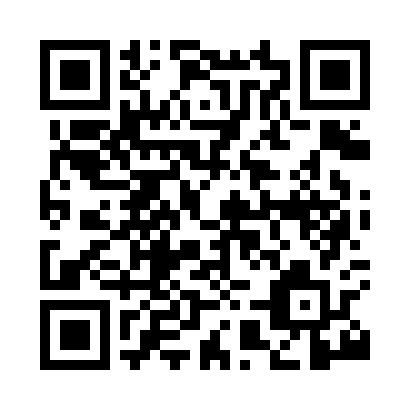 Prayer times for Helsey, Lincolnshire, UKMon 1 Jul 2024 - Wed 31 Jul 2024High Latitude Method: Angle Based RulePrayer Calculation Method: Islamic Society of North AmericaAsar Calculation Method: HanafiPrayer times provided by https://www.salahtimes.comDateDayFajrSunriseDhuhrAsrMaghribIsha1Mon2:504:361:036:439:2911:162Tue2:504:371:036:439:2911:163Wed2:514:381:036:439:2811:164Thu2:514:391:036:439:2811:155Fri2:524:401:046:429:2711:156Sat2:524:411:046:429:2611:157Sun2:534:421:046:429:2611:158Mon2:534:431:046:429:2511:149Tue2:544:441:046:419:2411:1410Wed2:554:451:046:419:2311:1411Thu2:554:461:056:409:2211:1312Fri2:564:471:056:409:2111:1313Sat2:574:491:056:409:2011:1214Sun2:574:501:056:399:1911:1215Mon2:584:511:056:389:1811:1116Tue2:594:521:056:389:1711:1117Wed2:594:541:056:379:1611:1018Thu3:004:551:056:379:1511:1019Fri3:014:571:056:369:1311:0920Sat3:014:581:056:359:1211:0921Sun3:024:591:056:359:1111:0822Mon3:035:011:056:349:0911:0723Tue3:045:021:056:339:0811:0624Wed3:045:041:056:329:0611:0625Thu3:055:051:056:319:0511:0526Fri3:065:071:056:309:0311:0427Sat3:075:081:056:299:0211:0328Sun3:085:101:056:299:0011:0329Mon3:085:121:056:288:5811:0230Tue3:095:131:056:268:5711:0131Wed3:105:151:056:258:5511:00